Этот медный духовой
  То короче, то длиннее.
  Ведь кулису он имеет!
  Громче всех в оркестре он.
  Как зовут его?.. (Тромбон)
 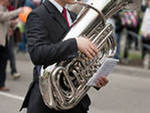 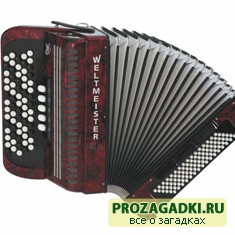  У него рубашка в складку, 
 Любит он плясать вприсядку, 
 Он и пляшет, и поет —
 Если в руки попадет. 
 Сорок пуговиц на нем 
 С перламутровым огнем. 
 Весельчак, а не буян  Голосистый мой… (баян) |  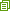  Первые марши играют военные,
 Дяденьки дуют лишь в них здоровенные.
 А вот вторые на крышах стоят,
 Дружно зимою все сильно дымят.
 (Трубы)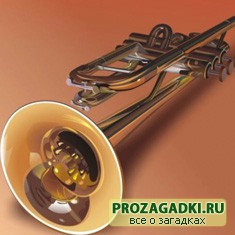 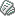  Музыкант смычок берёт,
 К инструменту он идёт.
 Назовём мы как сейчас
 В оркестровой яме бас?
 (Контрабас)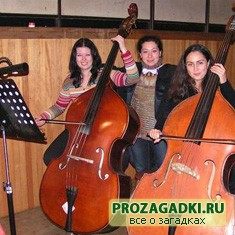  Треугольная доска,
 А на ней три волоска.
 Волосок - тонкий,
 Голосок - звонкий.
 (Балалайка)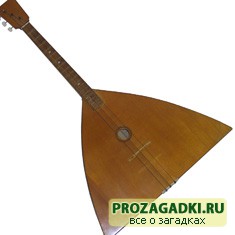  В лесу вырезана,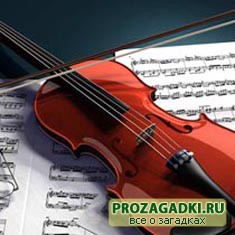  Гладко вытесана,
 Поёт-заливается. Как называется? (скрипка)Это что за инструмент высотою в целый дом?
В трубы, в дерево одет, украшения на нем.
Голосов имеет много этот звучный великан.
Он то ласковый, то строгий, а зовут его... (орган). Он церковный наш служитель.
 Был для Баха вдохновитель.
 Весь оркестр заменит один.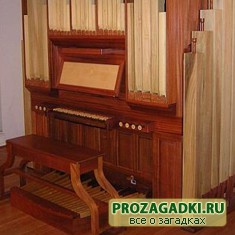  Как называется тот господин? (орган) Я стою на трёх ногах,
 Ноги в чёрных сапогах.
 Зубы белые, педаль.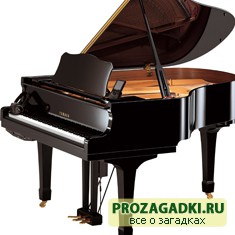  Как зовут меня? (рояль) В руки ты её возьмёшь,
 То растянешь, то сожмёшь.
 Звонкая, нарядная,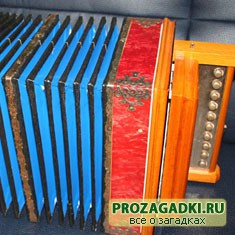  Русская, двухрядная. (гармонь) Со мной в поход легко идти, 
 Со мною весело в пути, 
 И я крикун, и я буян, 
 Я звонкий, круглый ...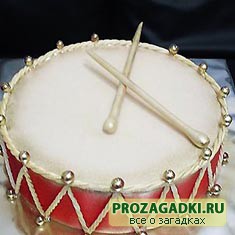  (барабан) От гармони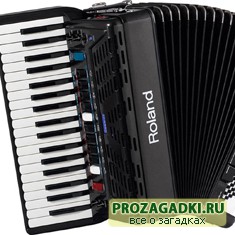  Он родился, С пианино Подружился. Он и на баян похож. Как его ты назовёшь? (аккордеон)